РЕСПУБЛИКА ТЫВАЗАКОНОБ ОТДЕЛЬНЫХ ВОПРОСАХ В СФЕРЕ РЕСОЦИАЛИЗАЦИИ ЛИЦ, ОТБЫВШИХУГОЛОВНОЕ НАКАЗАНИЕ В ВИДЕ ЛИШЕНИЯ СВОБОДЫ И (ИЛИ)ПОДВЕРГШИХСЯ ИНЫМ МЕРАМ УГОЛОВНО-ПРАВОВОГО ХАРАКТЕРА,НА ТЕРРИТОРИИ РЕСПУБЛИКИ ТЫВАПринятВерховным Хуралом (парламентом)Республики Тыва19 октября 2022 годаНастоящий Закон регулирует общественные отношения, возникающие в связи с осуществлением органами государственной власти Республики Тыва ресоциализации лиц, отбывших уголовное наказание в виде лишения свободы и (или) подвергшихся иным мерам уголовно-правового характера, в том числе несовершеннолетних, проживающих в Республике Тыва (далее - лица, отбывшие уголовное наказание в виде лишения свободы и (или) подвергшиеся иным мерам уголовно-правового характера).Статья 1. Понятия, используемые в настоящем Законе1. Ресоциализация лиц, отбывших уголовное наказание в виде лишения свободы и (или) подвергшихся иным мерам уголовно-правового характера, проживающих в Республике Тыва, осуществляемая органами государственной власти Республики Тыва, представляет собой комплекс мер социально-экономического, педагогического и правового характера в целях реинтеграции в общество указанной категории граждан, обеспечиваемый совокупностью согласованных действий (далее - ресоциализация).2. Иные понятия и термины, используемые в настоящем Законе, применяются в значениях, определенных федеральными законами, а также принятыми в соответствии с ними нормативными правовыми актами Российской Федерации, нормативными правовыми актами Республики Тыва.Статья 2. Основные цели и принципы осуществления ресоциализации1. Основными целями осуществления ресоциализации являются:1) создание в Республике Тыва комплексной системы ресоциализации лиц, отбывших уголовное наказание в виде лишения свободы и (или) подвергшихся иным мерам уголовно-правового характера;2) стимулирование законопослушного поведения лиц, отбывших уголовное наказание в виде лишения свободы и (или) подвергшихся иным мерам уголовно-правового характера;3) формирование условий, способствующих ресоциализации лиц, отбывших уголовное наказание в виде лишения свободы и (или) подвергшихся иным мерам уголовно-правового характера;4) содействие повышению занятости лиц, отбывших уголовное наказание в виде лишения свободы и (или) подвергшихся иным мерам уголовно-правового характера, и обеспечение им социальных гарантий;5) организация взаимодействия между органами государственной власти, органами местного самоуправления, лицами, участвующими в ресоциализации, по предупреждению рецидивной преступности;6) обеспечение защиты прав и законных интересов лиц, отбывших уголовное наказание в виде лишения свободы и (или) подвергшихся иным мерам уголовно-правового характера;7) ориентация лиц, отбывших уголовное наказание в виде лишения свободы и (или) подвергшихся иным мерам уголовно-правового характера, на соблюдение принятых в обществе правил и норм поведения, а также преодоление ими негативных последствий применения мер уголовно-правового характера;8) формирование толерантного отношения общества к лицам, отбывшим уголовное наказание в виде лишения свободы и (или) подвергшимся иным мерам уголовно-правового характера;9) повышение эффективности деятельности по оказанию помощи лицам, отбывшим уголовное наказание в виде лишения свободы и (или) подвергшимся иным мерам уголовно-правового характера;10) укрепление законности и правопорядка на территории Республики Тыва.2. Ресоциализация в Республике Тыва основывается на принципах соблюдения прав, свобод и законных интересов человека и гражданина, законности, доступности, открытости, добровольности, комплексного и индивидуального подхода при осуществлении ресоциализации.Статья 3. Полномочия органов государственной власти Республики Тыва в сфере ресоциализации1. К полномочиям Верховного Хурала (парламента) Республики Тыва относятся:1) принятие законов Республики Тыва в сфере ресоциализации, осуществление контроля за их исполнением;2) утверждение и контроль республиканского бюджета Республики Тыва в части расходов на реализацию государственных программ Республики Тыва по вопросам ресоциализации;3) осуществление иных полномочий по вопросам ресоциализации, отнесенных федеральными законами к компетенции законодательных органов субъектов Российской Федерации.2. К полномочиям Правительства Республики Тыва относятся:1) определение органов исполнительной власти Республики Тыва, уполномоченных в сфере ресоциализации;2) установление порядка определения лиц, отбывших уголовное наказание в виде лишения свободы и (или) подвергшихся иным мерам уголовно-правового характера, нуждающихся в ресоциализации;3) ведение учета лиц, отбывших уголовное наказание в виде лишения свободы и (или) подвергшихся иным мерам уголовно-правового характера, нуждающихся в ресоциализации;4) утверждение государственных программ Республики Тыва в сфере ресоциализации и обеспечение их исполнения;5) осуществление иных полномочий по вопросам ресоциализации, отнесенных федеральными законами к компетенции органов государственной власти субъектов Российской Федерации.Статья 4. Взаимодействие в сфере ресоциализации1. Органы государственной власти Республики Тыва осуществляют деятельность по ресоциализации самостоятельно и (или) через государственные учреждения Республики Тыва, находящиеся в их ведении.2. Органы государственной власти Республики Тыва, органы местного самоуправления при осуществлении ресоциализации взаимодействуют с органами внутренних дел, органами и учреждениями уголовно-исполнительной системы, общественными советами при указанных органах и учреждениях, общественными объединениями и иными организациями в соответствии с федеральным законодательством и законодательством Республики Тыва, в том числе посредством заключения договоров, соглашений, создания коллегиальных консультативных, совещательных органов и других установленных форм.Статья 5. Участие органов местного самоуправления в ресоциализацииОрганы местного самоуправления Республики Тыва вправе принимать участие в государственных программах Республики Тыва по вопросам ресоциализации в порядке, предусмотренном федеральным законодательством и законодательством Республики Тыва.Статья 6. Участие органа исполнительной власти Республики Тыва в сфере занятости населения в осуществлении ресоциализации1. В целях обеспечения занятости и для дополнительной поддержки лиц, отбывших уголовное наказание в виде лишения свободы и (или) подвергшихся иным мерам уголовно-правового характера, и ищущих работу, орган исполнительной власти Республики Тыва в сфере занятости населения:1) организует специализированные ярмарки вакансий рабочих мест для лиц, отбывших уголовное наказание в виде лишения свободы и (или) подвергшихся иным мерам уголовно-правового характера;2) обеспечивает информирование лиц, отбывших уголовное наказание в виде лишения свободы и (или) подвергшихся иным мерам уголовно-правового характера, о положении на рынке труда, видах и порядке предоставления государственных услуг в сфере занятости населения;3) организует разработку и издание справочно-информационных материалов для лиц, отбывших уголовное наказание в виде лишения свободы и (или) подвергшихся иным мерам уголовно-правового характера, по вопросам трудоустройства;4) содействует в прохождении профессионального обучения и получении дополнительного профессионального образования лиц, отбывших уголовное наказание в виде лишения свободы и (или) подвергшихся иным мерам уголовно-правового характера, признанных в порядке, установленном Законом Российской Федерации от 19 апреля 1991 года N 1032-1 "О занятости населения в Российской Федерации", безработными гражданами;5) организует и осуществляет профессиональную ориентацию лиц, отбывших уголовное наказание в виде лишения свободы и (или) подвергшихся иным мерам уголовно-правового характера;6) направляет для участия в оплачиваемых общественных и временных работах лиц, отбывших уголовное наказание в виде лишения свободы и (или) подвергшихся иным мерам уголовно-правового характера, зарегистрированных в органах службы занятости населения в целях поиска подходящей работы или признанных в порядке, установленном Законом Российской Федерации от 19 апреля 1991 года N 1032-1 "О занятости населения в Российской Федерации", безработными гражданами;7) содействует самозанятости лиц, отбывших уголовное наказание в виде лишения свободы и (или) подвергшихся иным мерам уголовно-правового характера;8) содействует ресоциализации безработных лиц, отбывших уголовное наказание в виде лишения свободы и (или) подвергшихся иным мерам уголовно-правового характера, на рынке труда;9) содействует безработным лицам, отбывшим уголовное наказание в виде лишения свободы и (или) подвергшимся иным мерам уголовно-правового характера, в переезде либо переселении членов их семей в другую местность для трудоустройства по направлению органов службы занятости;10) осуществляет иные полномочия, предусмотренные федеральным законодательством и законодательством Республики Тыва.2. Указанные в части 1 настоящей статьи полномочия осуществляется органом исполнительной власти Республики Тыва в сфере занятости населения самостоятельно и (или) через государственные учреждения службы занятости населения Республики Тыва, находящиеся в его ведении.3. Регистрация лиц, отбывших уголовное наказание в виде лишения свободы и (или) подвергшихся иным мерам уголовно-правового характера, в целях содействия в поиске подходящей работы, а также регистрация их в качестве безработных, выплата им пособий по безработице осуществляются в соответствии с федеральным законодательством.Статья 7. Участие органов опеки и попечительства Республики Тыва в осуществлении ресоциализацииОрганы опеки и попечительства Республики Тыва:1) выявляют, ведут учет освобожденных из воспитательных колоний несовершеннолетних, оставшихся без попечения родителей;2) обеспечивают устройство освобожденных из воспитательных колоний несовершеннолетних, оставшихся без попечения родителей;3) осуществляют консультирование освобожденных из воспитательных колоний несовершеннолетних, оставшихся без попечения родителей, по социально-правовым вопросам;4) осуществляют взаимодействие с комиссиями по делам несовершеннолетних и защите их прав, созданными Правительством Республики Тыва и органами местного самоуправления в Республике Тыва (далее - комиссии по делам несовершеннолетних и защите их прав);5) осуществляют иные полномочия, предусмотренные федеральным законодательством и законодательством Республики Тыва.Статья 8. Участие комиссий по делам несовершеннолетних и защите их прав в осуществлении ресоциализацииКомиссии по делам несовершеннолетних и защите их прав в пределах своей компетенции осуществляют меры по защите и восстановлению прав и законных интересов несовершеннолетних, освобожденных из воспитательных колоний, в том числе обеспечивают оказание помощи в бытовом устройстве несовершеннолетних, освобожденных из учреждений уголовно-исполнительной системы либо вернувшихся из специальных учебно-воспитательных учреждений, содействие в определении форм устройства других несовершеннолетних, нуждающихся в помощи государства, оказание помощи по трудоустройству несовершеннолетних (с их согласия), а также осуществление иных функций по социальной реабилитации несовершеннолетних, которые предусмотрены федеральным законодательством и законодательством Республики Тыва.Статья 9. Мероприятия, реализуемые в сфере ресоциализацииВ сфере ресоциализации лиц, отбывших уголовное наказание в виде лишения свободы и (или) подвергшихся иным мерам уголовно-правового характера, осуществляются следующие мероприятия:1) создание организаций социального обслуживания, предоставляющих социальные услуги лицам, отбывшим уголовное наказание в виде лишения свободы и (или) подвергшимся иным мерам уголовно-правового характера;2) организация оказания медицинской помощи, в том числе в специализированных медицинских организациях;3) поддержка социально ориентированных некоммерческих организаций, участвующих в деятельности по ресоциализации лиц, отбывших уголовное наказание в виде лишения свободы и (или) подвергшихся иным мерам уголовно-правового характера, в соответствии с федеральным законодательством и законодательством Республики Тыва;4) оказание социально-правовой помощи, включая содействие в восстановлении утраченных документов;5) предоставление консультаций по вопросам социально-бытового и социально-медицинского обеспечения жизнедеятельности, психолого-педагогической помощи;6) иные мероприятия в соответствии с федеральным законодательством и законодательством Республики Тыва, в том числе в рамках государственных программ Республики Тыва.Статья 10. Финансовое обеспечение расходов, связанных с реализацией настоящего ЗаконаФинансовое обеспечение расходов, связанных с реализацией настоящего Закона, осуществляется за счет средств республиканского бюджета Республики Тыва в пределах бюджетных ассигнований, предусмотренных законом Республики Тыва о республиканском бюджете Республики Тыва на очередной финансовый год и плановый период.Статья 11. Вступление в силу настоящего ЗаконаНастоящий Закон вступает в силу по истечении десяти дней со дня его официального опубликования.Глава Республики ТываВ.ХОВАЛЫГг. Кызыл1 ноября 2022 годаN 863-ЗРТ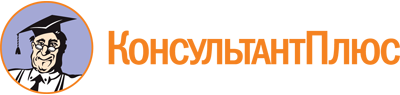 Закон Республики Тыва от 01.11.2022 N 863-ЗРТ
"Об отдельных вопросах в сфере ресоциализации лиц, отбывших уголовное наказание в виде лишения свободы и (или) подвергшихся иным мерам уголовно-правового характера, на территории Республики Тыва"
(принят ВХ РТ 19.10.2022)Документ предоставлен КонсультантПлюс

www.consultant.ru

Дата сохранения: 03.12.2022
 1 ноября 2022 годаN 863-ЗРТ